Supplementary materialFigure S1. Distribution map of the methylation degree of the ten MDGs. X-axis represents the degree of methylation and Y-axis represents the number of methylated samples. 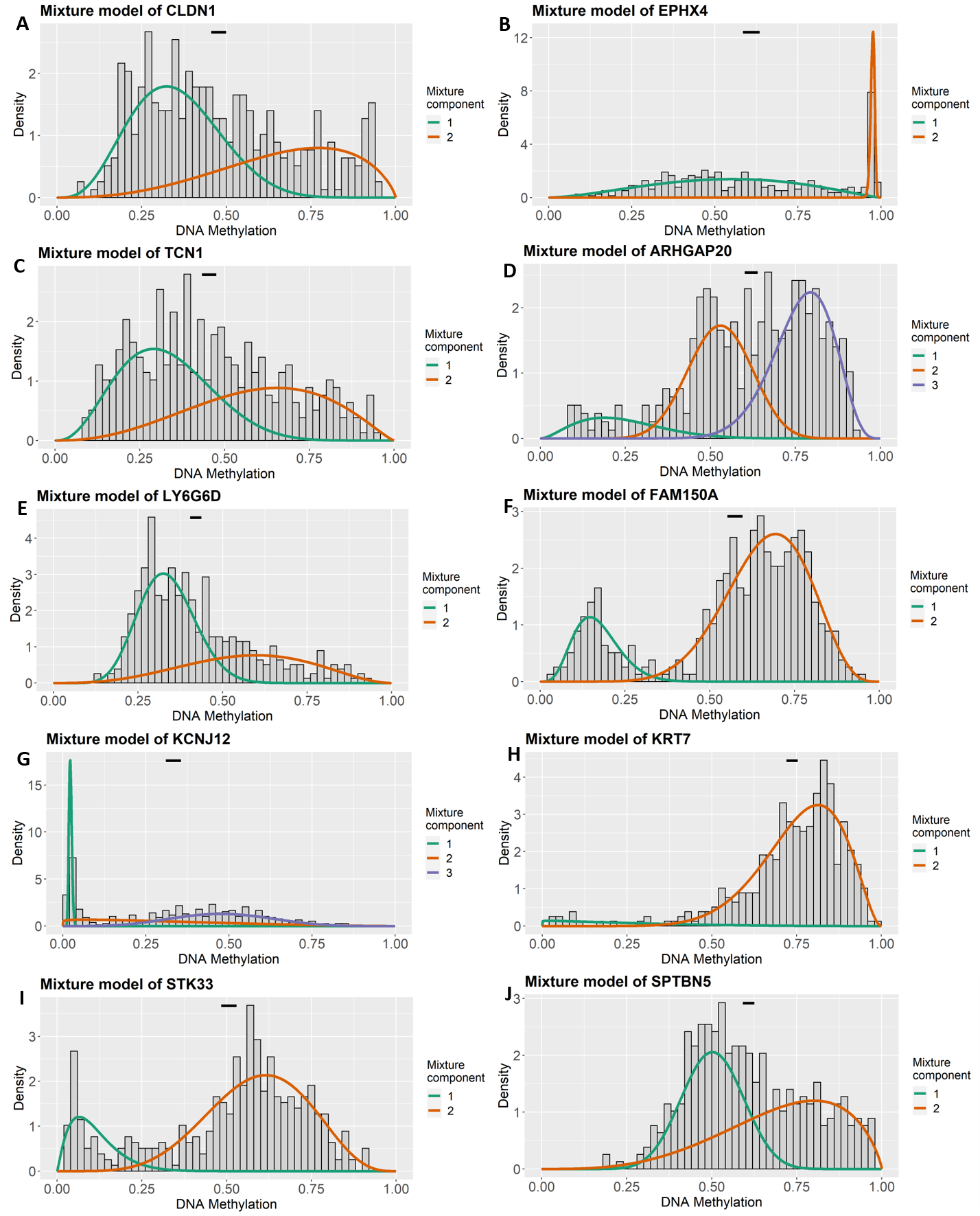 Figure S2. Correlation between the expression and methylation degree of the ten MDGs. X-axis represents the degree of methylation and Y-axis represents the gene expression level. 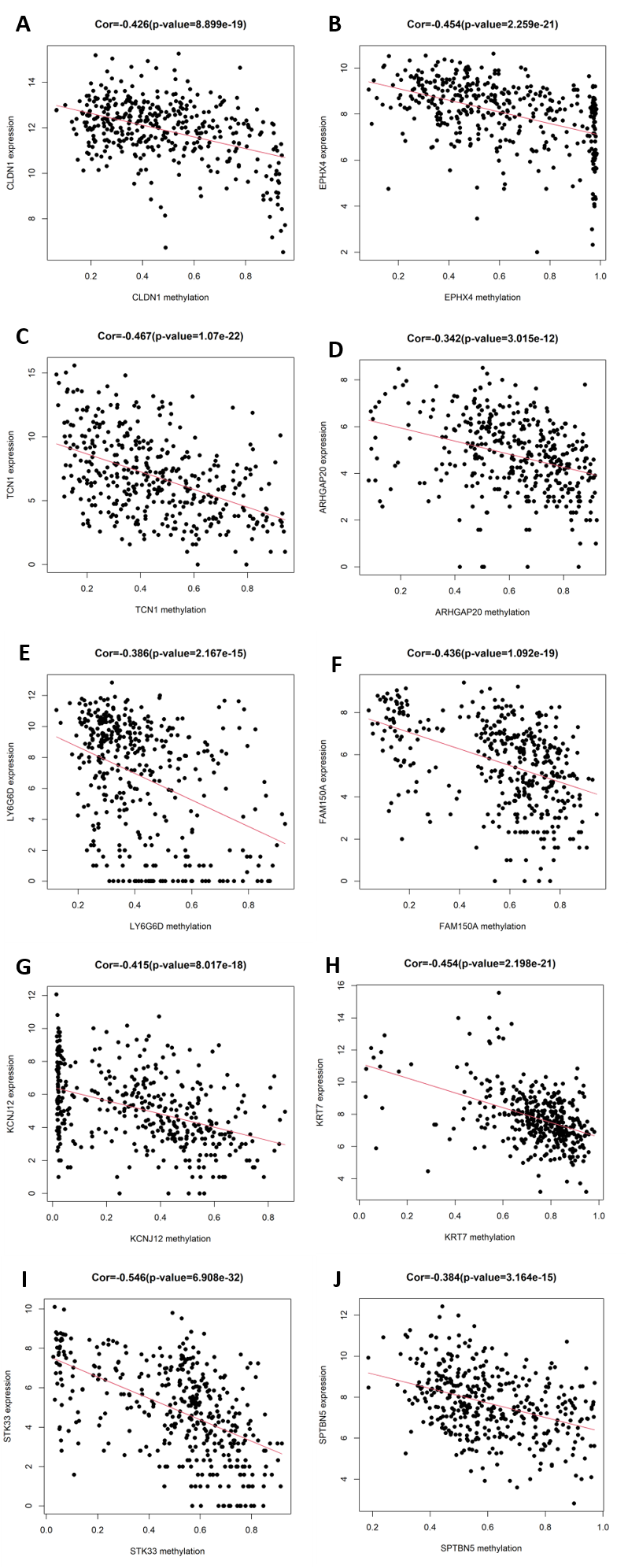 Table S1. Differentially expressed genes between tumor and normal samplesGeneNamelogFCAveExprtP.Valueadj.P.ValBCLEC3B-0.760 5.532 -57.252 2.72E-2614.42E-257587.900 CA7-1.354 5.182 -51.331 2.93E-2352.38E-231527.744 BEST4-1.219 5.237 -48.996 1.72E-2249.27E-221503.168 GCNT2-0.823 5.339 -46.125 7.40E-2113.00E-207471.894 SPIB-1.080 5.299 -45.250 1.30E-2064.22E-203462.241 LYVE1-0.860 5.434 -44.000 1.79E-2004.83E-197448.254 SLC25A34-0.847 5.250 -43.421 1.33E-1973.09E-194441.298 FAM107A-0.673 5.511 -42.666 7.90E-1941.60E-190432.996 ABCG2-0.832 5.499 -42.075 7.36E-1911.33E-187426.215 ABCA8-1.168 5.153 -41.154 3.49E-1865.65E-183415.212 C2orf88-0.612 5.840 -39.717 8.36E-1791.23E-175398.553 LIFR-0.675 5.510 -39.480 1.40E-1771.90E-174395.683 BMP3-1.480 4.931 -38.382 7.49E-1729.34E-169382.086 PKIB-0.670 5.820 -37.323 2.82E-1663.27E-163369.733 SCN9A-0.912 5.196 -37.296 3.93E-1664.25E-163369.182 GLP2R-1.011 5.055 -37.221 9.77E-1669.90E-163368.044 USP2-0.706 5.503 -36.609 1.75E-1621.58E-159361.000 SFRP1-1.166 5.190 -36.613 1.67E-1621.58E-159360.944 ABI3BP-0.586 5.711 -34.530 2.67E-1511.97E-148335.311 SCARA5-1.053 5.437 -34.257 8.18E-1505.76E-147331.902 CA1-1.800 5.096 -33.933 4.75E-1483.21E-145327.748 TNXB-0.659 5.737 -33.834 1.64E-1471.07E-144326.585 AFF3-0.751 5.178 -33.445 2.20E-1451.37E-142321.405 GSTM5-0.705 5.196 -33.304 1.29E-1447.75E-142319.619 MT1M-1.044 5.319 -32.756 1.32E-1417.63E-139313.023 OGN-1.295 5.003 -32.469 5.01E-1402.71E-137309.247 PRKG2-0.903 5.077 -32.463 5.42E-1402.84E-137309.041 ANK2-0.595 5.598 -32.437 7.52E-1403.81E-137309.001 TMEM72-1.190 5.006 -32.417 9.68E-1404.75E-137308.544 SLC51B-0.749 5.622 -32.114 4.56E-1382.06E-135304.890 SLC4A4-0.926 5.713 -32.081 6.88E-1383.01E-135304.440 ADH1B-1.246 5.300 -31.850 1.32E-1365.48E-134301.543 SULT1A2-0.874 5.255 -31.704 8.37E-1363.31E-133299.630 AQP8-1.535 5.232 -31.666 1.37E-1355.30E-133299.198 LRRN2-0.706 5.525 -31.610 2.79E-1351.05E-132298.502 GREM2-0.911 5.430 -30.901 2.42E-1318.17E-129289.452 CHGA-1.309 5.383 -30.870 3.58E-1311.19E-128289.058 GNAO1-0.628 5.533 -30.786 1.06E-1303.37E-128287.977 STMN2-0.871 5.326 -30.737 1.99E-1306.19E-128287.342 ANO5-1.082 4.988 -30.490 4.71E-1291.41E-126283.986 ALPI-1.064 5.222 -30.448 8.03E-1292.32E-126283.637 GUCA2A-0.957 5.784 -30.452 7.66E-1292.26E-126283.595 CLCA4-1.423 5.431 -30.163 3.15E-1278.80E-125279.986 PYGM-0.780 5.106 -30.173 2.75E-1277.83E-125279.856 MYOM1-0.618 5.395 -29.957 4.44E-1261.20E-123277.330 CD177-1.107 5.562 -29.641 2.62E-1246.86E-122273.245 PDZD4-0.768 5.153 -29.452 2.97E-1237.65E-121270.687 DCLK1-0.738 5.237 -28.777 1.83E-1194.18E-117262.093 CA4-1.336 5.424 -28.376 3.30E-1177.14E-115256.955 MS4A12-1.489 5.206 -28.366 3.76E-1178.03E-115256.849 LDB3-0.836 5.101 -28.323 6.57E-1171.37E-114256.165 DPT-0.725 5.680 -28.291 9.91E-1171.98E-114255.807 MMRN1-0.845 5.347 -28.119 9.29E-1161.84E-113253.650 SCNN1B-0.898 5.592 -28.060 1.99E-1153.84E-113252.829 C1QTNF7-0.791 5.063 -27.901 1.56E-1142.92E-112250.617 C7-0.776 5.637 -27.853 2.91E-1145.29E-112250.144 LILRB5-0.611 5.493 -27.602 7.59E-1131.31E-110246.961 CWH43-1.357 4.981 -27.533 1.85E-1123.16E-110246.023 CILP-0.831 5.368 -27.441 6.13E-1121.04E-109244.876 TRPM6-0.757 5.686 -27.427 7.34E-1121.23E-109244.602 EPHA7-0.907 5.116 -27.241 8.21E-1111.32E-108242.232 TMEM236-0.677 5.761 -27.165 2.22E-1103.54E-108241.170 GFRA1-0.701 5.432 -27.094 5.56E-1108.76E-108240.380 CHGB-1.016 5.076 -27.067 7.90E-1101.22E-107239.981 BEST2-1.392 4.940 -27.053 9.46E-1101.45E-107239.789 TMEM35-0.893 5.078 -27.001 1.86E-1092.77E-107239.090 ABCA6-0.733 5.080 -27.008 1.70E-1092.56E-107239.045 CA2-0.670 6.158 -27.018 1.49E-1092.25E-107239.038 C11orf86-1.217 5.099 -26.990 2.14E-1093.15E-107239.025 TMEM253-0.680 5.234 -26.874 9.77E-1091.37E-106237.439 ARHGAP20-0.753 5.015 -26.507 1.15E-1061.51E-104232.473 B4GALNT2-1.389 5.132 -26.195 6.63E-1058.60E-103228.727 GDPD2-0.743 5.402 -26.010 7.37E-1049.33E-102226.323 SSTR2-0.601 5.157 -25.940 1.85E-1032.32E-101225.180 CLEC10A-0.678 5.430 -25.876 4.24E-1035.21E-101224.578 ZG16-1.251 5.673 -25.612 1.32E-1011.49E-99220.977 RBPMS2-0.594 5.420 -25.541 3.32E-1013.69E-99220.233 CP-0.773 5.307 -25.496 5.95E-1016.57E-99219.651 MT1H-0.888 5.356 -25.488 6.60E-1017.23E-99219.538 RUNDC3B-0.599 5.292 -25.465 8.83E-1019.61E-99219.219 B3GALT1-1.192 4.939 -25.366 3.20E-1003.46E-98217.910 MPZ-0.618 5.247 -25.345 4.22E-1004.53E-98217.630 TNFRSF17-1.015 5.009 -25.345 4.25E-1004.53E-98217.623 UGT1A10-0.812 5.482 -25.251 1.44E-991.50E-97216.427 PTGDR-0.915 5.102 -25.021 2.86E-982.88E-96213.461 DNASE1L3-0.929 5.305 -24.933 9.01E-989.02E-96212.345 C1orf95-0.958 5.063 -24.900 1.38E-971.37E-95211.897 TMEM82-0.847 5.259 -24.893 1.51E-971.49E-95211.838 CHL1-0.639 5.440 -24.820 3.92E-973.76E-95210.875 ADAMTSL3-0.693 5.334 -24.766 7.87E-977.46E-95210.191 LMO3-0.767 5.260 -24.686 2.23E-962.09E-94209.153 BMX-0.594 5.257 -24.679 2.45E-962.28E-94209.006 PEG3-0.641 5.179 -24.416 7.48E-956.74E-93205.573 HSD17B2-0.592 5.898 -24.397 9.50E-958.51E-93205.161 DPF3-0.598 5.296 -24.232 8.09E-947.05E-92203.257 EYA2-0.685 5.409 -24.148 2.40E-932.08E-91202.183 GALNT16-0.768 5.051 -23.917 4.83E-923.93E-90199.084 ADTRP-0.652 5.812 -23.917 4.81E-923.93E-90198.984 RNF150-0.609 5.436 -23.893 6.60E-925.35E-90198.877 CHRDL1-0.809 5.526 -23.827 1.56E-911.24E-89197.937 RELN-0.892 5.021 -23.735 5.09E-913.99E-89196.792 TMOD1-0.692 5.203 -23.691 9.00E-917.02E-89196.264 FSIP2-0.617 5.409 -23.519 8.38E-906.41E-88194.056 SLC17A4-0.696 5.576 -23.459 1.83E-891.39E-87193.183 VIP-0.959 5.376 -23.369 5.87E-894.43E-87192.069 CHAD-0.712 5.143 -23.350 7.45E-895.60E-87191.827 PTGDR2-0.608 5.324 -23.307 1.31E-889.75E-87191.318 HSPB6-0.627 5.690 -23.102 1.85E-871.32E-85188.517 UGT2A3-0.879 5.604 -23.080 2.47E-871.75E-85188.234 LPHN3-0.626 5.345 -23.046 3.80E-872.66E-85187.970 IGLV7-43-0.942 5.288 -23.045 3.88E-872.70E-85187.927 DHRS9-0.749 5.774 -23.024 5.04E-873.48E-85187.443 HAND2-0.961 5.073 -22.831 6.15E-864.03E-84185.195 CCDC152-0.626 5.189 -22.817 7.39E-864.83E-84184.971 FAM189A2-0.740 5.014 -22.803 8.76E-865.68E-84184.696 ACKR2-0.646 5.077 -22.773 1.30E-858.42E-84184.298 IGSF10-0.854 4.998 -22.573 1.72E-841.08E-82181.813 MADCAM1-0.668 5.181 -22.431 1.06E-836.64E-82180.024 EDN3-0.716 5.666 -22.241 1.22E-827.33E-81177.436 IGHV3-72-0.865 5.397 -22.131 5.05E-822.98E-80176.149 GRIK5-0.715 5.048 -22.089 8.70E-825.11E-80175.584 SGCA-0.723 5.134 -22.057 1.31E-817.64E-80175.244 BTNL8-0.652 5.743 -21.976 3.69E-812.13E-79174.001 FER1L6-0.942 5.263 -21.933 6.38E-813.63E-79173.665 HRASLS2-0.840 5.068 -21.907 8.95E-815.08E-79173.328 ADH1C-0.807 5.873 -21.799 3.56E-801.98E-78171.614 KIAA1644-0.597 5.370 -21.741 7.56E-804.16E-78171.224 TACR2-0.659 5.427 -21.713 1.08E-795.87E-78170.832 AC073283.4-0.602 5.169 -21.525 1.19E-786.20E-77168.438 ATP1B2-0.639 5.034 -21.431 3.98E-782.02E-76167.150 PLIN4-0.794 5.354 -21.357 1.02E-775.15E-76166.288 PLN-0.586 5.612 -21.270 3.12E-771.54E-75165.067 IGKV6-21-1.102 4.836 -21.177 1.02E-764.95E-75163.985 SHISA3-0.797 5.040 -21.148 1.48E-767.02E-75163.650 IGLV5-45-1.057 5.044 -21.142 1.59E-767.53E-75163.615 CORO2B-0.622 5.146 -21.086 3.26E-761.52E-74162.856 MFAP5-0.608 5.639 -21.092 3.02E-761.41E-74162.786 TPSG1-0.700 5.511 -20.800 1.24E-745.60E-73159.155 IGKV1OR2-108-0.982 4.889 -20.593 1.71E-737.54E-72156.610 CHST5-0.837 5.332 -20.242 1.45E-716.03E-70152.179 IGLV7-46-0.821 5.447 -20.157 4.25E-711.73E-69151.039 FABP2-0.788 5.552 -20.106 8.12E-713.26E-69150.327 IGHV3-13-0.985 5.037 -20.070 1.27E-705.06E-69150.086 IGLV2-8-0.733 5.640 -19.947 6.00E-702.34E-68148.287 PRKAA2-0.879 5.034 -19.630 3.20E-681.19E-66144.585 CALB2-0.837 5.177 -19.592 5.16E-681.90E-66144.098 NPY1R-0.817 5.010 -19.589 5.39E-681.98E-66144.050 RP11-677M14.3-0.597 5.034 -19.565 7.23E-682.63E-66143.672 MASP1-0.754 5.315 -19.547 9.07E-683.29E-66143.494 CHRNA3-0.621 5.254 -19.478 2.16E-677.78E-66142.685 LGALS9C-0.760 5.340 -19.464 2.55E-679.18E-66142.449 TRIM40-0.647 5.297 -19.452 2.98E-671.07E-65142.356 IGKV2-24-0.798 5.430 -19.419 4.49E-671.60E-65141.821 AKR1B10-0.668 5.825 -19.355 9.93E-673.50E-65140.773 KIF5A-0.686 5.124 -19.198 7.06E-662.42E-64139.216 B3GNT6-1.019 5.389 -19.198 7.06E-662.42E-64139.053 ASPG-0.812 5.120 -19.141 1.43E-654.83E-64138.516 TRPV3-0.686 5.163 -18.968 1.23E-644.04E-63136.374 ASXL3-0.827 4.925 -18.959 1.39E-644.52E-63136.212 MS4A2-0.723 5.031 -18.924 2.14E-646.87E-63135.803 IGHV3-74-0.663 5.762 -18.932 1.92E-646.21E-63135.568 CCL19-0.711 5.306 -18.888 3.32E-641.05E-62135.346 IGKV3D-20-0.841 5.223 -18.874 3.97E-641.25E-62135.169 IGLV1-36-1.002 4.879 -18.775 1.35E-634.19E-62133.972 IGLV2-18-0.949 5.078 -18.720 2.66E-638.17E-62133.313 SI-0.935 5.485 -18.697 3.53E-631.08E-61132.805 HEPACAM2-0.800 5.668 -18.516 3.28E-629.81E-61130.480 FAM189A1-0.794 5.309 -18.418 1.10E-613.21E-60129.530 IGKV1-27-0.725 5.521 -18.428 9.69E-622.84E-60129.528 MS4A1-0.886 5.053 -18.391 1.54E-614.43E-60129.285 CR2-0.860 5.156 -18.384 1.68E-614.83E-60129.172 TM6SF2-0.689 4.999 -18.243 9.40E-612.64E-59127.447 LYPD8-0.728 5.930 -18.169 2.32E-606.44E-59126.048 IGKV1-16-0.673 5.605 -18.130 3.78E-601.04E-58125.826 CHP2-0.776 5.877 -18.146 3.09E-608.51E-59125.787 IGKV1-17-0.695 5.584 -18.097 5.66E-601.55E-58125.432 IGLV4-69-0.754 5.592 -18.070 7.81E-602.13E-58125.090 IGKV1-8-0.910 4.976 -17.969 2.69E-597.15E-58124.153 ACKR1-0.585 5.629 -17.977 2.43E-596.47E-58123.985 VSIG2-0.698 5.866 -17.993 2.00E-595.36E-58123.954 KIAA0125-0.805 5.053 -17.940 3.81E-591.01E-57123.806 BMP5-0.834 5.188 -17.901 6.14E-591.61E-57123.295 IGHV3-49-0.690 5.606 -17.917 5.06E-591.34E-57123.229 COL4A6-0.792 5.002 -17.874 8.51E-592.22E-57122.999 IGHV1-58-0.985 4.911 -17.852 1.12E-582.90E-57122.731 IGLV3-1-0.649 5.659 -17.789 2.41E-586.16E-57121.644 IGLV10-54-1.070 5.084 -17.700 7.12E-581.80E-56120.852 IGKV1-9-0.659 5.681 -17.717 5.79E-581.46E-56120.748 IGHV1-2-0.719 5.569 -17.676 9.48E-582.38E-56120.322 CREB3L3-0.832 4.984 -17.597 2.46E-576.03E-56119.659 IGLV3-9-0.858 5.227 -17.413 2.29E-565.38E-55117.374 CCL13-0.825 5.112 -17.346 5.10E-561.19E-54116.638 IGHV3-11-0.658 5.676 -17.240 1.82E-554.17E-54115.014 MAPT-0.602 5.176 -17.190 3.35E-557.56E-54114.782 IGHV3-73-0.753 5.394 -17.125 7.28E-551.63E-53113.844 TRHDE-0.657 5.212 -17.075 1.32E-542.93E-53113.398 CDH31.084 6.295 16.945 6.20E-541.34E-52111.737 IGKV3D-11-0.905 4.914 -16.904 1.02E-532.17E-52111.387 MB-0.687 5.342 -16.890 1.20E-532.55E-52111.132 ETV40.868 6.347 16.830 2.45E-535.13E-52110.520 IGHV3-21-0.632 5.691 -16.843 2.09E-534.39E-52110.282 IGHV3-66-0.862 5.059 -16.802 3.43E-537.13E-52110.177 ITLN1-0.922 5.773 -16.744 6.85E-531.40E-51108.979 CCL8-0.778 5.050 -16.688 1.32E-522.69E-51108.842 IGKV1-6-0.665 5.555 -16.615 3.13E-526.29E-51107.700 SLC13A2-0.745 5.493 -16.534 8.21E-521.63E-50106.755 IGLV1-44-0.585 5.797 -16.548 6.95E-521.38E-50106.718 IGHV3-64-0.971 4.840 -16.487 1.42E-512.77E-50106.479 IGHV3-53-0.742 5.385 -16.476 1.62E-513.15E-50106.184 RBM24-0.625 5.071 -16.446 2.31E-514.43E-50106.008 IGLV3-10-0.740 5.508 -16.334 8.63E-511.63E-49104.405 RETNLB-0.612 5.616 -16.190 4.69E-508.63E-49102.677 CLCA1-0.964 5.963 -16.164 6.35E-501.16E-48101.994 SLC26A3-0.742 6.208 -16.173 5.71E-501.05E-48101.956 ANKRD36BP2-0.667 5.087 -16.094 1.45E-492.59E-48101.899 IGHV3-43-0.846 5.021 -16.092 1.48E-492.64E-48101.872 CIDEC-0.651 5.279 -16.093 1.46E-492.62E-48101.828 IGKV2D-29-0.873 5.094 -16.080 1.69E-493.02E-48101.710 UGT2B15-0.759 5.323 -15.907 1.26E-482.18E-4799.594 IGHV2-26-0.837 5.127 -15.867 2.03E-483.47E-4799.229 NXPE4-0.730 5.831 -15.754 7.48E-481.25E-4697.398 IGLC7-0.914 4.963 -15.698 1.43E-472.37E-4697.337 MAFG-AS10.696 5.742 15.653 2.41E-473.93E-4696.494 UBE2QL1-0.614 5.060 -15.599 4.47E-477.22E-4696.211 IGHV4-28-0.723 5.259 -15.423 3.36E-465.21E-4594.122 IGHV3-33-0.618 5.626 -15.434 2.99E-464.65E-4593.937 IGKV1D-8-0.879 4.903 -15.177 5.59E-458.25E-4491.424 IGLV2-11-0.596 5.847 -15.019 3.34E-444.80E-4389.052 IGHV2-70-0.846 5.043 -14.919 1.04E-431.46E-4288.497 EEF1A2-0.629 5.114 -14.915 1.09E-431.53E-4288.472 KCNG1-0.636 5.125 -14.701 1.20E-421.62E-4186.086 CEACAM7-0.595 6.287 -14.689 1.37E-421.84E-4185.017 IGLV6-57-0.594 5.705 -14.632 2.60E-423.44E-4184.840 IGHV3-48-0.655 5.448 -14.449 1.98E-412.53E-4083.055 ESM11.699 5.684 14.616 3.10E-424.07E-4182.520 KLK15-0.733 4.974 -14.363 5.14E-416.48E-4082.377 RP11-349K16.1-0.730 5.181 -14.279 1.31E-401.62E-3981.365 OTC-0.861 4.954 -14.178 3.93E-404.72E-3980.349 SLC28A2-0.716 5.297 -14.137 6.21E-407.39E-3979.734 RP5-884M6.12.384 4.983 14.355 5.63E-417.07E-4079.721 NXPE1-0.611 5.779 -14.147 5.55E-406.63E-3979.418 IGHV4-61-0.810 5.128 -14.092 1.02E-391.20E-3879.356 LGALS9B-0.707 5.260 -13.928 6.03E-396.89E-3877.514 IGHV4-31-0.641 5.481 -13.897 8.51E-399.66E-3876.994 KCNK10-0.588 5.189 -13.837 1.63E-381.84E-3776.626 SLITRK6-0.643 5.353 -13.816 2.04E-382.28E-3776.247 CASC191.800 5.022 14.020 2.23E-392.60E-3876.241 CEMIP0.777 6.360 13.559 3.25E-373.45E-3673.639 IGHV4-55-0.753 5.064 -13.537 4.11E-374.35E-3673.450 IGLV8-61-0.752 5.401 -13.348 3.09E-363.14E-3571.148 RP5-1120P11.11.646 5.212 13.515 5.19E-375.46E-3671.110 TMEM61-0.635 5.084 -13.256 8.20E-368.13E-3570.499 SLC52A1-0.626 5.001 -13.209 1.34E-351.32E-3470.033 CLDN10.772 6.307 13.207 1.37E-351.35E-3469.952 PCSK1N-0.805 5.096 -13.174 1.95E-351.89E-3469.595 LINC004602.273 4.851 13.323 4.01E-364.05E-3569.137 PAX5-0.716 5.084 -13.120 3.42E-353.28E-3469.051 IGLV3-27-0.822 4.953 -13.046 7.48E-357.05E-3468.312 SPATA121.137 5.122 13.146 2.62E-352.53E-3467.386 AC009014.3-0.613 5.434 -12.979 1.50E-341.39E-3367.357 IGHD-0.826 4.885 -12.887 3.93E-343.58E-3366.686 FJX10.660 5.686 12.793 1.05E-339.34E-3365.609 CST22.176 4.926 12.967 1.71E-341.58E-3365.597 IGHV1-69-0.715 5.232 -12.741 1.79E-331.58E-3265.027 PLA2G2D-0.689 5.033 -12.717 2.29E-332.00E-3264.921 EDN2-0.669 4.983 -12.633 5.44E-334.67E-3264.088 SFTA22.409 4.973 12.593 8.18E-336.98E-3261.946 MDFI0.732 5.941 12.385 6.88E-325.60E-3161.592 FAM227A0.684 5.444 12.344 1.04E-318.40E-3160.812 GABRD0.910 5.283 12.418 4.91E-324.02E-3160.607 AC007128.11.992 4.843 12.338 1.10E-318.85E-3159.466 RPL41P1-0.834 4.978 -11.861 1.31E-299.49E-2956.220 PLEKHN10.856 5.619 11.750 3.91E-292.77E-2855.043 ACAN0.889 5.818 11.712 5.67E-293.98E-2854.880 C17orf960.704 5.931 11.686 7.34E-295.11E-2854.720 LINC006592.119 4.826 11.806 2.26E-291.62E-2854.429 PNLIPRP2-0.741 5.083 -11.535 3.20E-282.16E-2753.140 PNCK-0.655 5.047 -11.391 1.28E-278.47E-2751.818 NLRP2-0.628 5.269 -11.272 4.03E-272.59E-2650.532 IGFL41.907 5.138 11.364 1.67E-271.09E-2650.387 UGT2B17-0.913 5.504 -11.198 8.18E-275.18E-2649.428 KCNJ12-0.609 5.037 -11.105 1.96E-261.22E-2549.146 OXTR0.741 5.403 11.103 2.01E-261.25E-2548.861 CASC212.248 4.971 11.174 1.03E-266.48E-2648.653 KRT801.490 6.085 11.034 3.85E-262.36E-2548.201 MCIDAS1.600 4.970 11.114 1.81E-261.13E-2548.111 SALL41.492 5.456 11.066 2.84E-261.76E-2547.715 DACT2-0.585 5.108 -10.886 1.54E-259.18E-2547.074 PRSS220.851 6.031 10.843 2.30E-251.36E-2446.793 SLC15A1-0.655 5.278 -10.797 3.54E-252.08E-2446.066 CBX20.691 5.942 10.686 9.91E-255.69E-2445.344 WDR660.632 5.509 10.690 9.54E-255.49E-2445.307 WNT21.646 5.730 10.719 7.27E-254.20E-2444.652 APLN0.704 5.820 10.576 2.70E-241.52E-2344.375 RP11-680F8.1-0.598 5.073 -10.542 3.70E-242.07E-2343.960 WNT30.608 5.580 10.505 5.18E-242.87E-2343.705 RP11-386G11.51.072 5.091 10.602 2.14E-241.21E-2343.602 IGHJ3-0.748 4.959 -10.473 6.96E-243.82E-2343.372 RAET1L1.610 4.934 10.423 1.09E-235.91E-2342.053 LRRC8E0.860 5.177 10.366 1.83E-239.82E-2341.698 FAM222A-AS11.334 5.016 10.363 1.88E-231.00E-2241.541 BTBD161.241 5.083 10.294 3.48E-231.84E-2240.962 INHBA0.986 6.059 10.152 1.24E-226.35E-2240.616 C6orf2231.080 6.097 9.977 5.81E-222.87E-2139.102 ATG9B0.796 5.663 9.962 6.64E-223.27E-2138.929 KLHL350.782 5.657 9.743 4.49E-212.10E-2037.056 EGFL60.989 5.507 9.756 4.00E-211.88E-2036.901 KIAA12570.795 5.615 9.721 5.42E-212.53E-2036.859 FOXP4-AS10.614 5.462 9.636 1.13E-205.15E-2036.151 CGREF10.640 6.070 9.634 1.14E-205.24E-2036.040 LEMD12.030 5.245 9.695 6.75E-213.13E-2035.988 SERPINA6-0.656 5.041 -9.620 1.29E-205.88E-2035.908 CHRM1-0.600 4.943 -9.581 1.79E-208.10E-2035.667 GPR30.852 5.262 9.611 1.39E-206.33E-2035.522 PRR7-AS10.864 5.027 9.620 1.29E-205.87E-2035.362 ADAMTS120.616 5.991 9.469 4.66E-202.06E-1934.683 IL23A0.618 5.450 9.454 5.27E-202.32E-1934.645 CCNO0.684 5.836 9.439 5.96E-202.62E-1934.555 CFAP450.655 5.107 9.483 4.14E-201.84E-1934.535 PRR70.622 5.848 9.432 6.32E-202.78E-1934.487 FOSL10.717 5.903 9.404 8.03E-203.50E-1934.249 GRIN2D0.911 6.113 9.361 1.16E-195.01E-1933.881 STK33-0.588 4.906 -9.357 1.19E-195.17E-1933.806 EPHX41.110 5.717 9.339 1.39E-195.98E-1933.597 MIR17HG0.646 5.490 9.274 2.38E-191.02E-1833.191 DDN1.400 5.442 9.306 1.83E-197.84E-1932.872 FIRRE1.780 4.806 9.307 1.80E-197.74E-1932.856 PTGES2-AS11.101 4.952 9.306 1.83E-197.84E-1932.850 ULBP21.198 5.127 9.274 2.37E-191.01E-1832.612 CCAT11.134 5.819 9.156 6.32E-192.63E-1832.188 RP11-350J20.121.537 4.949 9.195 4.60E-191.93E-1831.980 S100A20.812 5.708 9.073 1.25E-185.12E-1831.588 AP006285.20.607 5.425 9.052 1.48E-186.05E-1831.394 GYLTL1B0.742 6.126 9.016 1.99E-188.06E-1830.988 PERM10.971 5.253 9.044 1.58E-186.44E-1830.865 TRIM290.620 6.258 9.000 2.26E-189.13E-1830.646 NOX40.987 5.318 8.980 2.67E-181.07E-1730.461 MSX10.668 5.691 8.892 5.42E-182.14E-1730.160 RP11-126L15.40.667 5.145 8.866 6.70E-182.64E-1729.688 ZBED9-0.713 4.822 -8.816 9.97E-183.88E-1729.469 SHISA6-0.650 4.856 -8.812 1.03E-174.00E-1729.434 SULT2B10.608 6.042 8.801 1.12E-174.35E-1729.261 PDX11.049 5.933 8.768 1.47E-175.67E-1729.187 RP5-908M14.51.307 4.885 8.810 1.05E-174.07E-1729.021 SLC18A1-0.619 4.966 -8.700 2.52E-179.57E-1728.526 HNRNPA1P210.760 4.994 8.717 2.20E-178.37E-1728.330 VWA20.748 5.996 8.610 5.12E-171.91E-1627.883 GRHL30.911 5.590 8.602 5.47E-172.03E-1627.857 SPTBN50.598 5.689 8.595 5.77E-172.14E-1627.836 OTX11.911 5.256 8.641 4.03E-171.51E-1627.764 EVA1A0.775 5.779 8.540 8.90E-173.28E-1627.429 CYSRT10.744 5.193 8.571 6.98E-172.58E-1627.426 RP11-150O12.10.900 5.397 8.536 9.17E-173.37E-1627.237 CTHRC10.611 6.044 8.542 8.76E-173.22E-1627.225 RP11-1029J19.41.164 5.028 8.558 7.74E-172.86E-1627.139 SLC39A2-0.738 4.785 -8.498 1.23E-164.51E-1627.016 HAGHL0.626 5.825 8.490 1.32E-164.80E-1627.002 CCDC780.963 5.467 8.469 1.54E-165.59E-1626.749 FEZF1-AS12.462 4.869 8.404 2.54E-169.13E-1626.012 BLACAT11.646 5.541 8.253 8.13E-162.83E-1524.932 RP11-713M15.20.587 5.623 8.203 1.18E-154.07E-1524.901 RP11-424C20.20.621 5.149 8.209 1.13E-153.90E-1524.830 IRX51.459 4.863 8.228 9.80E-163.39E-1524.736 MAPK150.998 5.628 8.184 1.37E-154.71E-1524.728 C2orf611.669 4.873 8.207 1.15E-153.95E-1524.589 SH3TC20.629 5.853 8.127 2.10E-157.13E-1524.263 LINC015720.595 4.977 8.129 2.07E-157.04E-1524.150 LINC008581.952 4.759 8.145 1.83E-156.24E-1524.143 KIF26B0.608 5.855 8.106 2.45E-158.28E-1524.086 ASCL51.275 5.062 8.127 2.10E-157.14E-1524.022 LRRC26-0.603 5.305 -8.128 2.09E-157.09E-1523.952 GLS20.758 5.121 8.084 2.89E-159.73E-1523.811 MIR503HG0.968 5.090 8.006 5.20E-151.72E-1423.169 CLDN161.143 4.886 8.002 5.33E-151.77E-1423.138 RNF1830.767 5.611 7.955 7.59E-152.49E-1423.117 FAP0.655 5.802 7.952 7.71E-152.53E-1423.015 CTD-2147F2.11.945 4.824 7.924 9.51E-153.11E-1422.593 SHISA20.675 5.524 7.876 1.35E-144.37E-1422.558 SMKR11.200 5.182 7.893 1.19E-143.86E-1422.391 STC20.698 6.012 7.877 1.34E-144.34E-1422.365 GTF2IP1-0.729 4.418 -7.814 2.13E-146.78E-1422.106 C2orf700.789 5.642 7.795 2.45E-147.77E-1421.983 KRT70.598 5.683 7.798 2.38E-147.58E-1421.959 LINC013560.953 5.032 7.829 1.91E-146.10E-1421.939 SIM20.876 5.897 7.781 2.71E-148.58E-1421.846 CPNE71.108 5.998 7.760 3.14E-149.88E-1421.734 AC021218.20.827 5.983 7.768 2.97E-149.36E-1421.701 ADAM120.678 5.901 7.769 2.96E-149.33E-1421.660 KLK62.653 5.531 7.750 3.39E-141.07E-1321.412 FAM132B0.839 5.251 7.695 5.03E-141.56E-1321.141 NKD20.743 5.993 7.694 5.06E-141.57E-1321.128 TMEM74B0.608 5.684 7.667 6.14E-141.90E-1321.040 CRNDE1.244 5.493 7.686 5.35E-141.66E-1321.004 SLC4A110.788 5.697 7.653 6.79E-142.09E-1320.988 ELFN1-AS11.190 5.703 7.643 7.32E-142.25E-1320.866 CHI3L10.702 6.027 7.591 1.06E-133.23E-1320.349 FOXQ11.312 6.089 7.496 2.08E-136.22E-1319.912 RP13-890H12.20.731 4.957 7.524 1.71E-135.14E-1319.874 CST12.388 5.702 7.498 2.04E-136.11E-1319.722 PLA2G12B-0.626 5.066 -7.501 2.00E-136.00E-1319.613 GRIN2B0.778 5.672 7.451 2.85E-138.43E-1319.593 KRTAP5-10.687 5.097 7.449 2.88E-138.51E-1319.475 FAM150A1.156 5.142 7.428 3.33E-139.81E-1319.250 TNNI31.410 4.826 7.374 4.86E-131.42E-1218.887 DLX40.782 4.979 7.353 5.64E-131.64E-1218.749 TESC0.681 6.153 7.334 6.41E-131.86E-1218.466 RP11-150O12.60.918 5.423 7.257 1.09E-123.12E-1218.269 STRA61.293 5.694 7.235 1.27E-123.61E-1218.100 CLEC5A0.965 5.298 7.228 1.33E-123.77E-1218.014 ACBD70.661 5.111 7.153 2.21E-126.20E-1217.569 C2CD4A0.807 5.964 7.142 2.38E-126.66E-1217.434 RP11-752L20.30.593 5.073 7.105 3.06E-128.48E-1217.277 RP11-492E3.20.812 5.375 7.065 4.00E-121.10E-1117.045 CXCL80.621 6.175 7.122 2.73E-127.58E-1216.962 CORIN0.840 5.296 7.013 5.67E-121.54E-1116.686 TMEM1050.815 5.335 7.010 5.78E-121.57E-1116.685 TG0.903 5.689 6.927 1.01E-112.69E-1116.167 IL111.189 5.376 6.869 1.47E-113.88E-1115.693 UCN0.736 5.008 6.864 1.52E-114.01E-1115.656 LY6G6C0.981 4.978 6.831 1.89E-114.97E-1115.448 COL11A11.235 5.963 6.800 2.30E-116.01E-1115.375 DHRS20.939 5.316 6.800 2.30E-116.01E-1115.325 MIR6470.599 5.047 6.788 2.50E-116.51E-1115.264 CLDN140.921 4.988 6.788 2.49E-116.48E-1115.191 SIX40.658 5.117 6.767 2.85E-117.40E-1115.148 GAD11.428 5.151 6.766 2.87E-117.44E-1115.061 OLR10.736 5.468 6.734 3.54E-119.14E-1114.964 HTR1D1.087 5.674 6.698 4.46E-111.14E-1014.750 PRR360.815 5.702 6.683 4.92E-111.26E-1014.616 DSG40.724 5.125 6.652 5.96E-111.52E-1014.424 SLCO1B31.609 4.796 6.646 6.20E-111.57E-1014.331 CNTD21.231 5.494 6.588 8.96E-112.26E-1014.001 NPFFR10.768 5.507 6.563 1.05E-102.64E-1013.921 RP11-82L18.20.772 4.965 6.498 1.58E-103.92E-1013.455 LRRC360.694 5.457 6.440 2.27E-105.58E-1013.180 CXCL110.664 5.741 6.456 2.05E-105.05E-1013.136 NANOS31.006 5.056 6.439 2.28E-105.60E-1013.113 CTD-2540F13.20.683 5.020 6.405 2.82E-106.88E-1012.939 SNORA73B0.710 5.046 6.389 3.11E-107.58E-1012.838 DNAH50.670 5.183 6.375 3.38E-108.21E-1012.812 SAPCD10.694 4.971 6.368 3.54E-108.58E-1012.704 PKP10.696 5.734 6.376 3.37E-108.19E-1012.692 CASC80.835 5.237 6.344 4.10E-109.90E-1012.606 CYP2D70.770 5.200 6.297 5.47E-101.31E-0912.334 STK310.913 5.390 6.292 5.64E-101.35E-0912.324 KRT171.181 5.805 6.220 8.72E-102.06E-0911.907 C19orf260.699 5.157 6.170 1.17E-092.76E-0911.619 DNASE1L20.649 5.097 6.160 1.25E-092.93E-0911.557 RP11-1143G9.51.082 5.116 6.145 1.36E-093.19E-0911.440 PAH1.429 4.890 6.145 1.36E-093.19E-0911.437 SPATA3-AS10.709 4.983 6.107 1.72E-093.99E-0911.226 DPEP10.979 6.338 6.104 1.75E-094.06E-0910.821 TH1.027 4.906 6.030 2.70E-096.22E-0910.797 MYADML21.250 5.139 6.015 2.94E-096.75E-0910.720 POU5F1B1.002 5.632 5.961 4.04E-099.15E-0910.444 RP11-23P13.61.080 5.024 5.910 5.44E-091.22E-0810.145 RIPPLY31.028 4.891 5.876 6.60E-091.47E-089.964 RP11-353N14.40.963 5.341 5.846 7.86E-091.74E-089.824 SH3PXD2A-AS10.603 5.519 5.837 8.27E-091.83E-089.684 C20orf1950.697 5.078 5.808 9.73E-092.15E-089.620 RP11-353N14.50.791 5.298 5.782 1.13E-082.49E-089.486 GJB41.074 5.417 5.702 1.77E-083.85E-089.056 KRT6B1.598 5.384 5.689 1.90E-084.11E-088.980 RP3-323A16.10.696 5.198 5.637 2.54E-085.44E-088.724 COL10A11.864 5.672 5.575 3.59E-087.60E-088.389 TREM10.590 5.436 5.576 3.56E-087.56E-088.310 PLAC41.008 4.957 5.558 3.93E-088.30E-088.301 SLCO4A1-AS10.626 5.713 5.597 3.17E-086.75E-088.284 TNNT20.747 4.923 5.552 4.07E-088.59E-088.268 MMP10.643 6.180 5.618 2.83E-086.05E-087.972 TACSTD20.649 5.945 5.558 3.93E-088.31E-087.903 RP11-54H7.41.541 5.328 5.445 7.26E-081.50E-077.732 IL1A0.678 5.224 5.424 8.13E-081.68E-077.623 RP11-58O9.20.632 5.578 5.423 8.18E-081.69E-077.464 BBOX1-AS11.304 5.083 5.348 1.22E-072.49E-077.249 NOTUM1.894 5.767 5.303 1.54E-073.13E-077.030 NXPH40.988 5.148 5.275 1.79E-073.61E-076.890 MCEMP10.843 4.819 5.234 2.22E-074.44E-076.690 PIWIL11.285 5.144 5.231 2.26E-074.51E-076.677 MMP100.985 5.359 5.222 2.36E-074.70E-076.639 TLX11.185 5.380 5.217 2.42E-074.82E-076.613 SP50.615 5.817 5.270 1.84E-073.70E-076.520 KIAA18750.617 5.268 5.186 2.84E-075.63E-076.423 TCN11.555 5.358 5.168 3.12E-076.17E-076.376 RP11-776H12.11.131 5.027 5.132 3.76E-077.37E-076.204 RP11-474D1.32.374 5.488 5.130 3.79E-077.42E-076.197 UCA10.667 5.849 5.196 2.70E-075.37E-076.145 SLC22A111.163 4.999 5.118 4.03E-077.89E-076.139 MMP71.628 5.992 4.997 7.43E-071.43E-065.560 RP11-326C3.20.727 5.444 5.009 6.98E-071.34E-065.543 KLK100.678 5.980 5.030 6.29E-071.21E-065.228 CA90.759 5.917 4.882 1.31E-062.47E-064.655 CLDN21.057 6.196 4.875 1.36E-062.56E-064.605 MSX20.924 5.731 4.797 1.98E-063.68E-064.492 FABP61.420 5.620 4.748 2.51E-064.62E-064.449 TMPRSS50.678 5.041 4.736 2.65E-064.89E-064.390 SAA20.876 5.103 4.699 3.17E-065.80E-064.232 MMP30.937 5.979 4.661 3.79E-066.88E-063.726 PRSS331.122 5.271 4.567 5.89E-061.05E-053.663 PPAPDC1A0.722 5.201 4.512 7.58E-061.34E-053.387 XXbac-BPG32J3.191.561 5.173 4.475 8.97E-061.58E-053.276 COMP1.439 5.618 4.446 1.02E-051.80E-053.155 RP11-329L6.20.690 5.318 4.451 9.98E-061.76E-053.113 ALDH3B20.892 5.078 4.399 1.27E-052.21E-052.961 CXCL51.011 5.611 4.321 1.79E-053.08E-052.535 RP11-927P21.40.592 4.877 4.283 2.11E-053.62E-052.495 UNC93A0.995 5.194 4.277 2.17E-053.72E-052.468 SLC13A30.651 5.462 4.301 1.95E-053.35E-052.355 LY6G6D1.482 5.134 4.215 2.84E-054.81E-052.222 DSG31.044 5.344 4.189 3.17E-055.35E-052.110 GLYATL10.661 5.191 4.119 4.29E-057.16E-051.771 CEL0.920 5.718 4.139 3.92E-056.57E-051.694 SLC35D30.804 5.366 4.076 5.13E-058.52E-051.578 NPW0.639 4.992 4.023 6.40E-050.0001054861.476 MGC328050.805 5.135 4.023 6.39E-050.0001053021.467 GUCY1B20.594 4.887 4.008 6.80E-050.0001118281.424 CSF30.787 5.124 3.963 8.19E-050.0001338891.249 TMEM2110.842 5.247 3.953 8.53E-050.0001391591.186 KRT231.224 5.950 3.933 9.25E-050.0001505620.919 PRKCG0.673 4.898 3.684 0.0002479250.0003887160.256 REG1B1.140 5.040 3.457 0.0005806270.000878499-0.510 TSPEAR0.623 4.918 3.454 0.0005867850.00088765-0.525 AMH0.698 5.116 3.400 0.0007138020.001069417-0.730 TRPM2-AS0.870 5.362 3.399 0.0007167680.001073463-0.793 MUC5AC0.663 5.557 3.281 0.001089450.001604489-1.407 REG3A1.201 5.451 2.668 0.007822540.010629556-2.804 AC016735.20.606 4.907 2.602 0.0094671590.012739418-2.966 DUSP270.866 5.297 2.425 0.0155567210.020486659-3.445 REG1A1.036 5.872 2.375 0.0178342960.023357008-3.863 